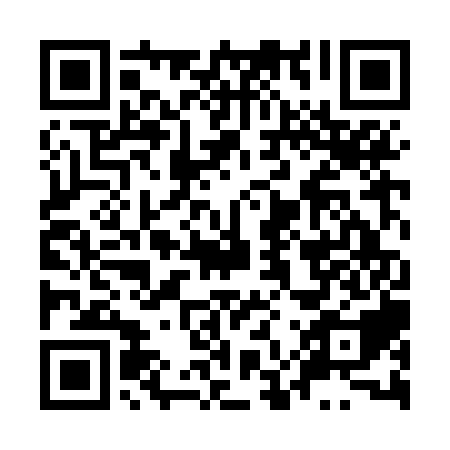 Ramadan times for Charibaria, BangladeshMon 11 Mar 2024 - Wed 10 Apr 2024High Latitude Method: NonePrayer Calculation Method: University of Islamic SciencesAsar Calculation Method: ShafiPrayer times provided by https://www.salahtimes.comDateDayFajrSuhurSunriseDhuhrAsrIftarMaghribIsha11Mon4:544:546:0912:063:306:046:047:1912Tue4:534:536:0812:063:306:046:047:1913Wed4:524:526:0712:063:306:056:057:2014Thu4:514:516:0612:053:306:056:057:2015Fri4:504:506:0512:053:306:056:057:2116Sat4:494:496:0412:053:306:066:067:2117Sun4:484:486:0312:043:306:066:067:2118Mon4:474:476:0212:043:306:076:077:2219Tue4:464:466:0112:043:306:076:077:2220Wed4:454:456:0012:043:296:076:077:2321Thu4:444:445:5912:033:296:086:087:2322Fri4:434:435:5812:033:296:086:087:2423Sat4:424:425:5712:033:296:096:097:2424Sun4:414:415:5612:023:296:096:097:2525Mon4:404:405:5512:023:296:096:097:2526Tue4:394:395:5412:023:296:106:107:2527Wed4:374:375:5312:013:286:106:107:2628Thu4:364:365:5212:013:286:116:117:2629Fri4:354:355:5112:013:286:116:117:2730Sat4:344:345:5012:013:286:116:117:2731Sun4:334:335:4912:003:286:126:127:281Mon4:324:325:4812:003:276:126:127:282Tue4:314:315:4712:003:276:136:137:293Wed4:304:305:4611:593:276:136:137:294Thu4:294:295:4511:593:276:136:137:305Fri4:284:285:4411:593:266:146:147:306Sat4:274:275:4311:593:266:146:147:317Sun4:264:265:4211:583:266:146:147:318Mon4:254:255:4111:583:266:156:157:329Tue4:234:235:4011:583:256:156:157:3210Wed4:224:225:4011:573:256:166:167:33